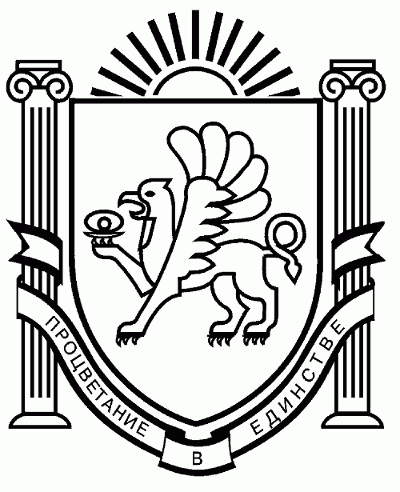 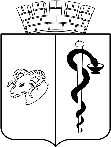 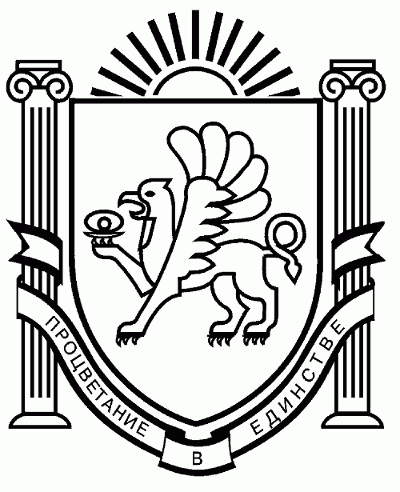 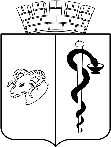 АДМИНИСТРАЦИЯ ГОРОДА ЕВПАТОРИИРЕСПУБЛИКИ КРЫМПОСТАНОВЛЕНИЕ____________________                                                                                          № ________ЕВПАТОРИЯО выявлении правообладателя ранее учтенного объекта недвижимостиВ соответствии со статьей 69.1 Федерального закона от 13 июля 2015 года № 218-ФЗ «О государственной регистрации недвижимости» администрация города Евпатории Республики Крым п о с т а н о в л я е т: 1. В отношении 9/20 жилого дома общей площадью 165.9 кв. м.  с кадастровым номером: 90:18:010147:2805, расположенного по адресу: Республика Крым, г. Евпатория, пер. Блюхера, д. 1/3, в качестве его правообладателя, владеющего данным объектом недвижимости на праве собственности, выявлена Дорофеева Надежда Васильевна, ……… года рождения, паспорт гражданина Российской Федерации серия ……. номер ….., выдан ……, код подразделения …….., СНИЛС ……., проживающая по адресу:……2. Право собственности Дорофеевой Надежды Васильевны на указанный в пункте 1 настоящего постановления объект недвижимости подтверждается сведениями о правообладателях ранее учтенных объектов недвижимости, предоставленных филиалом ГУП РК «Крым БТИ» (договор дарения 03.04.1996 г. р. №4-842)3. Указанный в пункте 1 настоящего постановления объект недвижимости, 
не прекратил существование, что подтверждается прилагаемым актом осмотра 
от 10.11.20234. Департаменту имущественных и земельных отношений администрации города Евпатории Республики Крым осуществить действия по внесению необходимых изменений 
в сведения Единого государственного реестра недвижимости.5. Настоящее постановление вступает в силу со дня подписания и подлежит размещению на официальном портале Правительства Республики Крым – http://rk.gov.ru 
в разделе муниципальные образования, подраздел – Евпатория, а также на сайте муниципального образования городской округ Евпатория Республики Крым – http://my-evp.ru в разделе Документы, подраздел – Документы администрации города 
в информационно-телекоммуникационной сети общего пользования.6. Контроль за исполнением настоящего постановления возложить 
на заместителя главы администрации города Евпатории Республики Крым, курирующего департамент имущественных и земельных отношений администрации города Евпатории Республики Крым.Глава администрации города Евпатории Республики Крым                                                         Е.М. Демидова